Publicado en Madrid el 07/09/2017 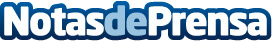 Cyberclick lanza un webinar para triunfar en Youtube con la publicidad en vídeoDesarrollar una campaña de marketing online en Youtube es una prioridad para muchas empresas que han visto aquí un nicho potencial de ventas. Pero, varias de ellas se encuentran con la incógnita de que no saben cómo crear los anuncios, definir el presupuesto y dirigirse a la audiencia objetivo. Cyberclick quiere dar solución a este problema con el webinar formativo que impartirá el 12 de septiembre de 2017 en líneaDatos de contacto:Laia CardonaResponsable de Comunicación y Prensa en Cyberclick933088234Nota de prensa publicada en: https://www.notasdeprensa.es/cyberclick-lanza-un-webinar-para-triunfar-en Categorias: Comunicación Marketing Eventos E-Commerce Webinars http://www.notasdeprensa.es